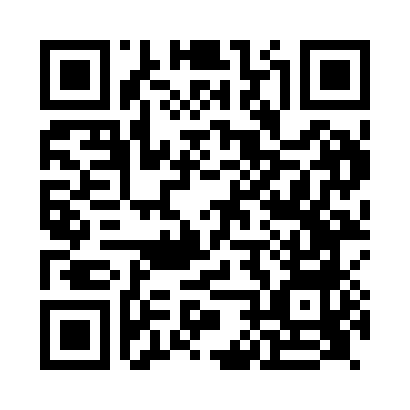 Prayer times for Liston, Essex, UKMon 1 Jul 2024 - Wed 31 Jul 2024High Latitude Method: Angle Based RulePrayer Calculation Method: Islamic Society of North AmericaAsar Calculation Method: HanafiPrayer times provided by https://www.salahtimes.comDateDayFajrSunriseDhuhrAsrMaghribIsha1Mon2:514:421:016:399:2111:112Tue2:524:421:016:389:2011:113Wed2:524:431:026:389:2011:114Thu2:534:441:026:389:1911:105Fri2:534:451:026:389:1911:106Sat2:544:461:026:389:1811:107Sun2:544:471:026:379:1711:108Mon2:554:481:026:379:1711:099Tue2:554:491:036:379:1611:0910Wed2:564:501:036:379:1511:0911Thu2:574:511:036:369:1411:0812Fri2:574:521:036:369:1311:0813Sat2:584:531:036:359:1311:0814Sun2:594:541:036:359:1211:0715Mon2:594:551:036:349:1011:0716Tue3:004:571:036:349:0911:0617Wed3:014:581:036:339:0811:0618Thu3:014:591:046:339:0711:0519Fri3:025:011:046:329:0611:0520Sat3:035:021:046:319:0511:0421Sun3:035:031:046:319:0311:0322Mon3:045:051:046:309:0211:0323Tue3:055:061:046:299:0111:0224Wed3:055:081:046:288:5911:0125Thu3:065:091:046:278:5811:0126Fri3:075:101:046:278:5611:0027Sat3:085:121:046:268:5510:5928Sun3:085:131:046:258:5310:5829Mon3:095:151:046:248:5210:5830Tue3:105:161:046:238:5010:5731Wed3:115:181:046:228:4810:56